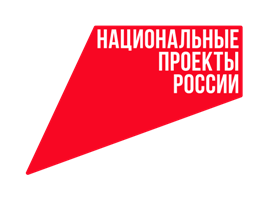 В лицее №5 стартовал ремонт кабинетов для организации Центра «Точка роста»Центр образования будет создан благодаря реализации  федерального проекта «Современная школа», национального проекта «Образование».- Точка Роста — это федеральная сеть центров образования цифрового, естественнонаучного, технического и гуманитарного профилей, - рассказала начальник отдела дошкольного, общего и дополнительного образования управления образования администрации города Мценска Олеся Сидорова. - Центр позволит развивать у обучающихся естественнонаучную, математическую, информационную грамотности, формировать критическое и креативное мышление, совершенствовать навыки естественно-научной и технологической направленностей.- Реализация национального проекта открывает широкие возможности, как для детей, так и для педагогов, - отметила директор учреждения Оксана Коин. - Центр «Точка роста» позволит реализовать основные общеобразовательные программы по учебным предметам естественно-научной и технологической направленностей, в том числе в рамках внеурочной деятельности обучающихся и  в каникулярный период, а также вовлечь обучающихся и педагогических работников в проектную деятельность. 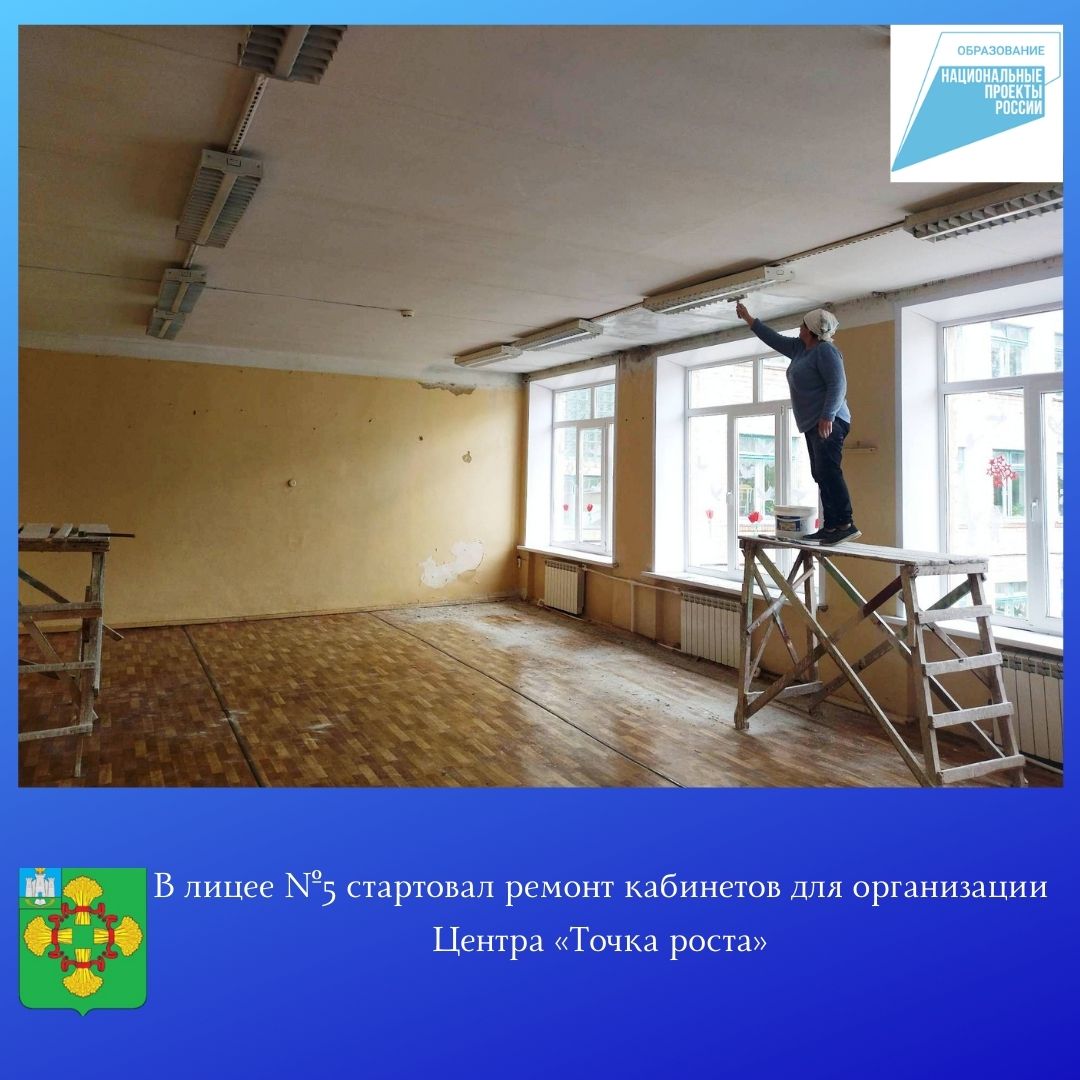 